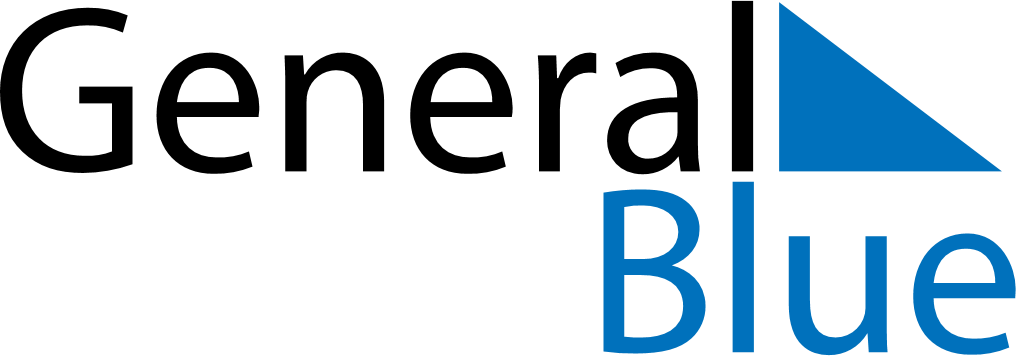 January 2023January 2023January 2023January 2023BelgiumBelgiumBelgiumMondayTuesdayWednesdayThursdayFridaySaturdaySaturdaySunday1New Year’s Day23456778Epiphany910111213141415161718192021212223242526272828293031